CURRICULUM VITAEVANSALESexperiencewithvalidManualUAEDrivingLicenseonvisitvisaUmmer-395741@gulfjobseeker.com 	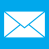 UmmerCareer Objective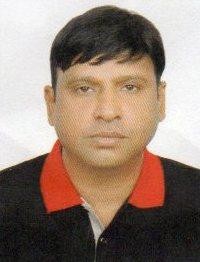 Interested to work in an organization wherein I can exploit my knowledge to the maximum and also use my inter personal and communication skill, ability to establish and maintain healthy relationship with all levels of staff, management. To do the tasks athandinsystematicmannerandexcelinexecutingthejobwith my analytical and problem solving skills, and work for the developmentandprogressoftheorganization.Dubai		 United ArabEmiratesExperiencePERSONAL DETAILSDate of Birth : 03/03/1978 Gender: MaleNationality: Indian Religion: Muslim Marital Status: MarriedVisa Status : Visit Visa(Valid until 22 Dec 2019)Van Sales RepresentetiveJuly 2018 to Feb 2019Van SalesmanDubai,UAE~June2017toMarch 2018Van SalesmanAllied Enterprises ~ 8 YearsVan SalesmanMurmum Diary ~ 2 YearsVan SalesmanLacnor ~ 2 YearsQualificationSSLC from Board Examination, Kerala, IndiaDateofIssue:25/08/2016		 Date of Expiry:24/08/2026Place of Issue: IndiaDrivingLicense		 DetailsLanguare KnownEnglish,Arabic,Hindi, MalayalamVehiclePermitted:	Manual LightVehicle DateofIssue:		11/05/2003DateofExpiry:	19/05/2023Issuedby:	Dubai     Visa status :                  Visit visa       Valid Until      :             22/12/2019 Good Road KnowledgeIn all Emirates UAE.Computer SkillsInternet BrowsingOffice Tools: MS Office 2007StrengthDedicatedtoworkandstriveforgoalinlife.Goodteamplayerskills,abilitytowithstandpressure.Leadershipanddecisionmakingcapabilities.Flexibletoworkindifferentenvironments.Finallytunedanalyticalandresearchskills.Goodoral,writtencommunicationandpresentationskills.UMMERDubai, UAE